Приложение 4Портфель проектов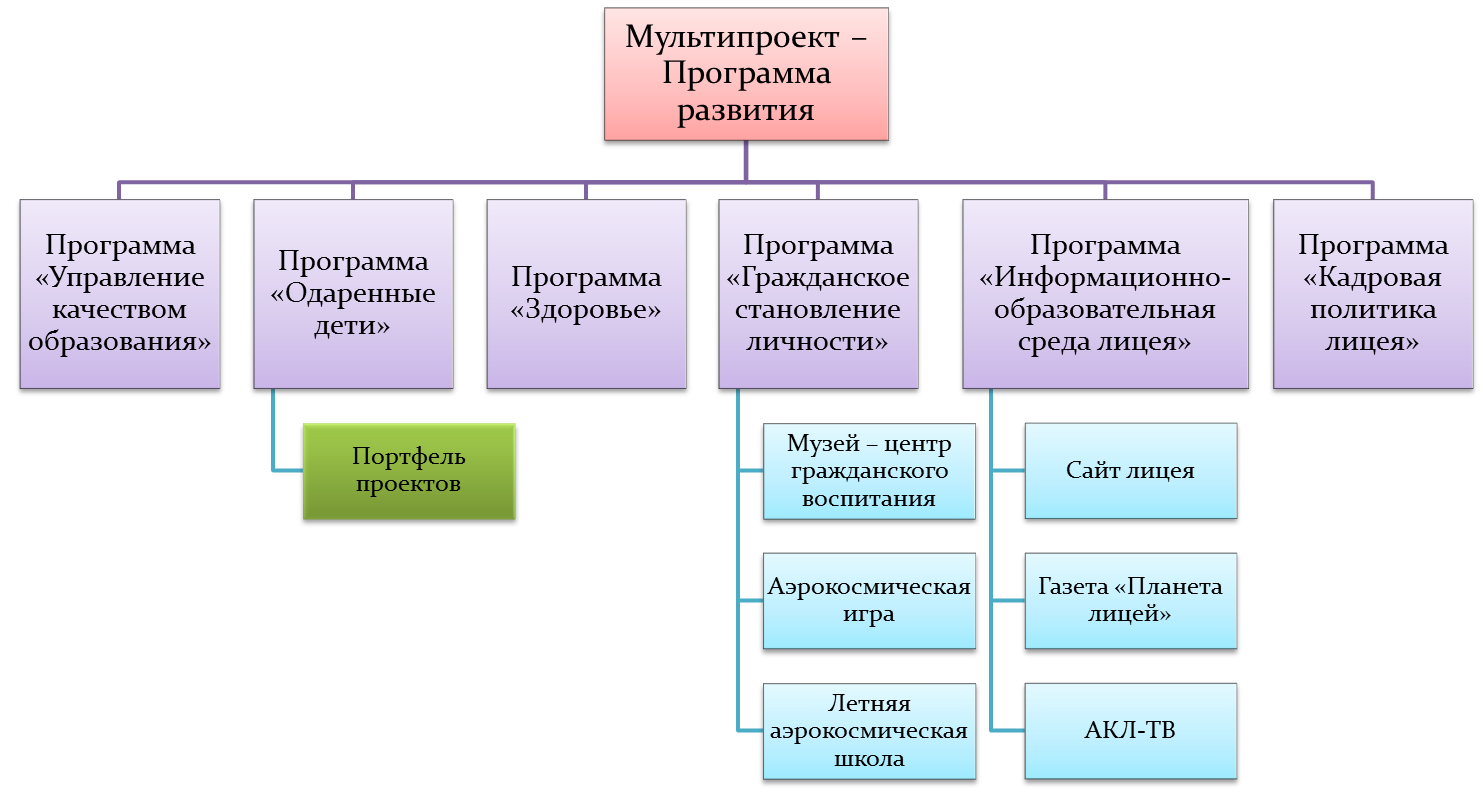 